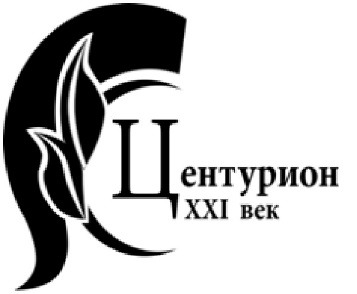 ШЛАГБАУМ РУЧНОЙ МЕХАНИЧЕСКИЙПАСПОРТ Модель ШР Компания оставляет за собой право вносить изменения в конструкцию шлагбаума без ухудшения его функциональных характеристик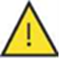 1.  Основные сведения об изделииИзделие «Шлагбаум ручной механический»  _____________________ стрела ___ метров (шлагбаум) предназначено для предотвращения несанкционированного доступа на закрытую территорию.Шлагбаум представляет собой стойку к которой крепится стрела Фото 1. Стойка своим основанием может крепитьсяА.  В ГРУНТ – Заливка цементного основания с закладкой шпилек М10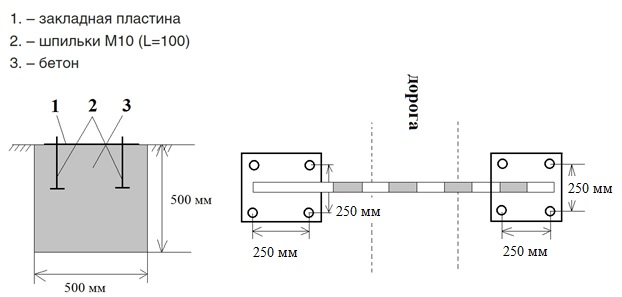 Б.   НА БЕТОНЕ – Разметка положения крепежных отверстий днища шлагбаума      На бетонной плите бурим перфоратором отверстия под анкерные болты       (расклиниваемые) М10 (не  входит в комплект).В.   НА АСФАЛЬТЕ – бурение перфоратором Ø18 на глубину 200 - 250мм,              заколачивание кувалдой (6 - 8 кг) 4-х уголков 32 х 32 по краям монтажной пластины        300 х 250 х 6 (не входит в комплект) с последующей приваркой по месту. Уголки        длинной 350 – 400 мм заостренные на 30º.Г.    НА БЕТОННУЮ ПЛИТУ – за ранее подобрать бетонную плиту весом 60-70 кг.        Устанавливать так же как в пункте «б». Д.   НА ВИНТОВУЮ СВАЮ - винтовая свая диаметром 57мм-86 мм и высотой        не менее 1200 мм, вкручивается в место установки шлагбаума. Свая и станина       шлагбаума стягиваются болтами.2. Технические характеристикиВысота не менее ---------------   900 ммДлинна стрелы    ---------------   от 2000 мм до 6000 ммВес                       ---------------    до 35 кг3. Сведения об изготовителеИзготовитель – ООО «Центурион 21 век».Адрес: Россия, 191040, г. Санкт-Петербург, Багодатная 2. E-mail: info@centurion21.ru. Web: www.centurion21.ru.На предприятии Изготовителя внедрена и действует система менеджмента качества продукции, соответствующая ГОСТ Р ИСО 9001-2001 (Сертификат соответствия № ST.RU.0001.M0004230).4. КомплектностьКомплектность изделия – в соответствии со спецификацией.Стойка шлагбаума – 1 шт.Стрела   – 1 шт.Опорная стойка – 1 шт.Закладные -2 шт (по запросу) Винтовая свая шлагбаума – 1 шт. ( по запросу)Паспорт – 1 шт.Изготовитель сохраняет за собой исключительное право внесения изменений в комплектность изделия в связи с особенностями конкретного заказа.5. Свидетельство о приёмкеИзделие «Шлагбаум ручной механический распашной»  признано годным к эксплуатации.6. Гарантии изготовителяИзготовитель гарантирует соответствие шлагбаума требованиям КД и ТУ при соблюдении Потребителем условий эксплуатации, транспортирования, хранения, установки и монтажа.Продукция, вышедшая из строя по вине Изготовителя в течение гарантийного срока эксплуатации, будет отремонтирована бесплатно. В иных случаях Потребителю будет выставлен счёт из расчёта текущих ставок оплаты труда и стоимости расходных материалов.Гарантийный срок эксплуатации изделия составляет 12 месяцев со дня продажи.6Ограничение гарантийных обязательств на изделия, вышедшие из строя из-за неправильной эксплуатации, транспортирования, хранения, установки, монтажа или несчастного случая. ФОТО 1 ПРИМЕР (ручной шлагбаум с алюминиевой стрелой диметром 100 мм)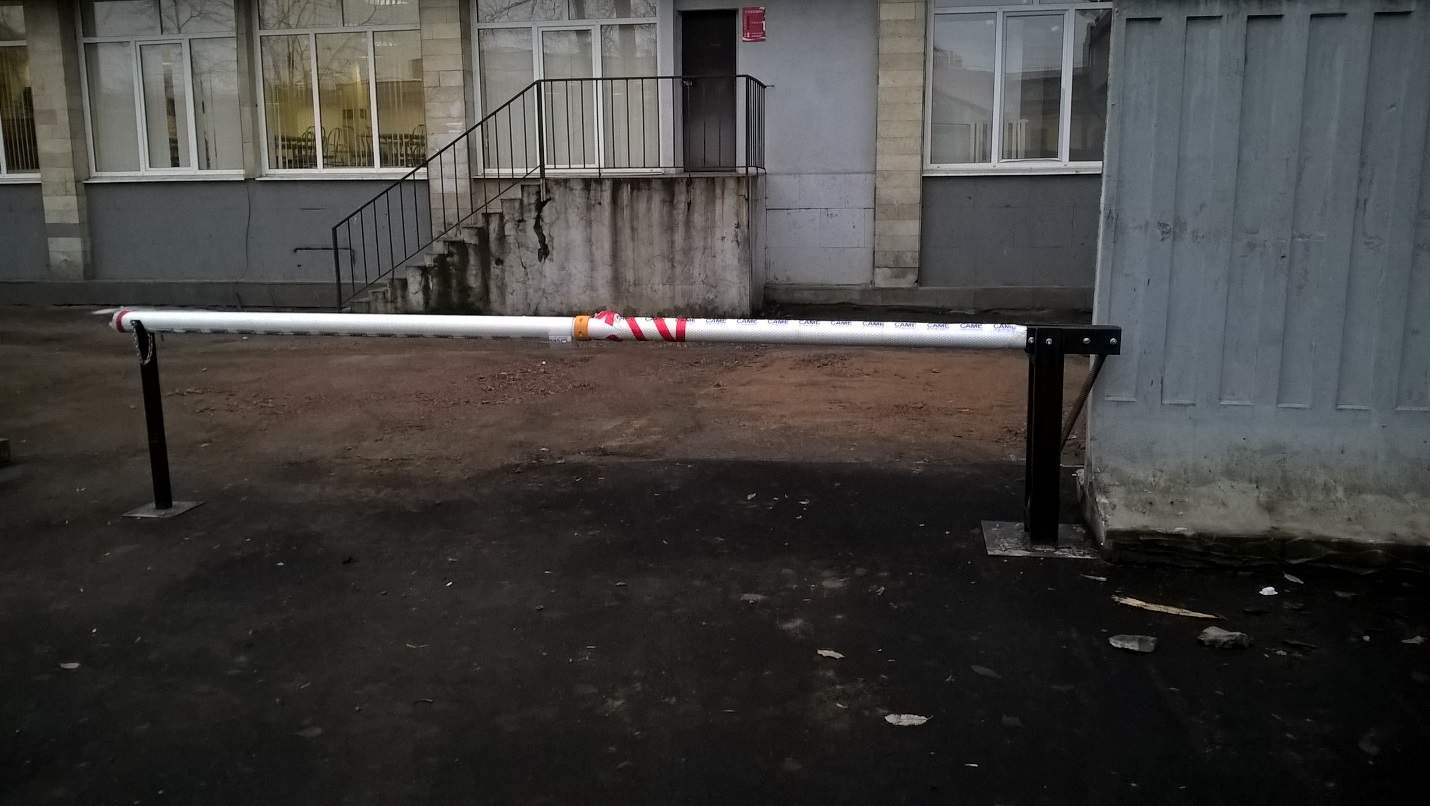 Модификация изделия:ШР Заводской номер:Дата выпуска:24.01.2019Начальник ОТК:Начальник ОТК:__________________________Личная подписьМ.П.__________________________Расшифровка подписиМ.П.__________________________Число, месяц, годМ.П.